                                                      Персональные данные выпускника: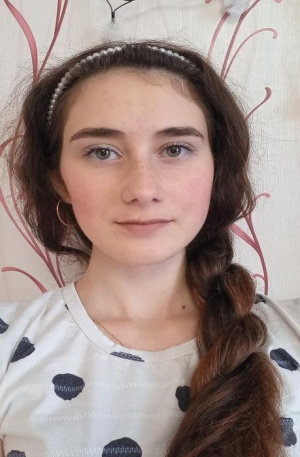 Тип деятельности, которым вы бы хотели заниматься:Дизайнером по прическамУчастия в олимпиадах и конкурсах:30.11.2019г. Сертификкат ХХ Евро-Азиатский Чемпионат по парикмахерскому искусству в Свердловской области. 2019г.Участник, модель в конкурсе ’’Девичья краса” г. Богданович. 2018г.Участник, модель в конкурсе ’’Девичья краса” г. Богданович. 2019г.Грамота победителя в первом открытом фестивале причесок «Девичьякраса», номинация «Экстравагантная прическа»Участие в спортивных соревнованияхСертификат участник пилотного проекта ”Биатлон в школу – биатлон в ГТО” г. Екатеренбург.2020г.Сертификат участник пилотного проекта ”Биатлон в школу – биатлон в ГТО” г. Екатеренбург. 2020г.Участник в стрельбе из винтовки на базе 2 школы. 2019г.Дополнительные сведенья:  Удостоверение в параде 9 мая с кадетским корпусом. 2019г.Опыт работы:2021 г Февраль – ИюньПарикмахерская классика Должность: парикмахер-стажерУчебные практики: Стирижка пинсеонеров.Хобби:Спорт (велосипед, плаванье, баскетбол, валибол, коньки, гимнастика), рукоделие.Личные качества: Энергичнная, целеустремленая, дабрая, веселая, быстро принемаю решения в затрудненных ситуациях.Мой девиз: Мудр не тот, кто знает много, а тот чьи знания полезныОбразование:Государственное бюджетное профессиональное образовательное учреждениеСвердловской области «Богдановичский политехникум».Специальность: Парикмахер.Квалификация: Парикмахер-универсал.Дополнительные сведения:Степень владения ПК - средний пользователь. Овладение программами: Adobe Photoshop, Corel Draw, Jkiwi, Hair Pro, Maggi.Профессиональные навыки (парикмахер-универсал):Стрижка мужская, женская, детская, художественный выстриг волос;Укладка;Окрашивание волос;Искусство прически;Выполнение постижерных изделий;     Согласие субъекта персональных данных на обработку его  персональных данныхДиректору ГАПОУ СО «Богдановичский политехникум»С.М. ЗвягинцевуСухогузова Оксана Владимировна                        (ФИО обучающегося)Я, Сухогузова Оксана Владимировна,в соответствии со статьей 9 Федерального закона от 27 июля 2006 года N 152-ФЗ "О персональных данных"  даю согласие на обработку следующих сведений, составляющих мои персональные данные, а именно:фамилия, имя, отчество; дата и место рождения;номер телефона;адрес электронной почты;образовательное учреждение и его адрес;дополнительные сведения.Согласен на совершение оператором обработки персональных данных, указанных в данном документе, в том числе на сбор, анализ, запись,. Систематизацию, накопление, хранение, уточнение (обновление, изменение), извлечение, использование, распространение, обезличивание, блокирование, удаление, уничтожение персональных данных.В целях информационного обеспечения согласен на включение в общий доступ на сайте ГАПОУ СО «Богдановичский политехникум» в сети «Интернет».Согласен на публикацию резюме на официальном сайте ГАПОУ СО «Богдановичский политехникум» в сети «Интернет».Права и обязанности в области защиты персональных данных мне известны.  С юридическими последствиями автоматизированной обработки персональных данных ознакомлен(а).Подтверждаю, что с порядком отзыва согласия на обработку персональных данных в соответствии с п.5 ст. 21 ФЗ № 152 от 27.07.2006 г. «О персональных данных « ознакомлен(а). «07» Июня  2020 г./___Сухогузова О.В.